        КАРАР                                                                                                   РЕШЕНИЕ«27» ноябрь 2019 й.                                № 25                                   «27» ноября .О назначении публичных слушаний по проекту решения Совета сельского поселения Татлыбаевский сельсовет муниципального района Баймакский район Республики Башкортостан «О бюджете сельского поселения Татлыбаевский  сельсовет муниципального района Баймакский район Республики Башкортостан на 2020 год и  на плановый период 2021 и 2022 годов» В соответствии со статьей 28 Федерального закона «Об общих принципах организации местного самоуправления в Российской Федерации», Уставом сельского поселения Татлыбаевский сельсовет муниципального района Баймакский район Республики Башкортостан, Совет сельского поселения Татлыбаевский сельсовет  муниципального района Баймакский район Республики БашкортостанРЕШИЛ:1. Провести публичные слушания по проекту решения Совета сельского поселения Татлыбаевский  сельсовет муниципального района Баймакский район Республики Башкортостан «О бюджете сельского поселения Татлыбаевский сельсовет муниципального района Баймакский район Республики Башкортостан на 2020 год и на плановый период 2021 и 2022 годы» «6» декабря 2019 г. в 10.00 ч. в зале заседаний Администрации сельского поселения Татлыбаевский сельсовет муниципального района Баймакский район).2. Установить, что письменные предложения жителей сельского поселения Татлыбаевский сельсовет муниципального района Баймакский район Республики Башкортостан по вышеуказанным вопросам, направляются в Совет сельского поселения Татлыбаевский сельсовет муниципального района Баймакский район Республики Башкортостан (по адресу Баймакский район, с.Татлыбаево, ул.Г.Татлыбаева, 48 А) в период со дня обнародования  настоящего Решения до «4»  декабря  2019 г.4. Обнародовать настоящее решение на информационном стенде в здании администрации сельского поселения Татлыбаевский сельсовет муниципального района Баймакский район Республики Башкортостан  по адресу: Баймакский район, с.Татлыбаево, ул.Г.Татлыбаева, 48 А5. Контроль за исполнением настоящего решения оставляю за собой.                Глава сельского поселения :                      Р.А.ИдрисовБАШКОРТОСТАН РЕСПУБЛИКАhЫ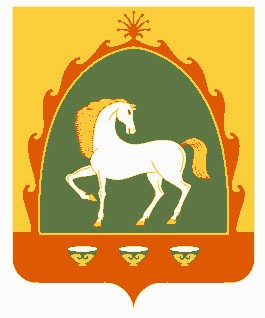 БАЙМАК РАЙОНЫМУНИЦИПАЛЬ РАЙОНЫНЫНТАТЛЫБАЙ АУЫЛ СОВЕТЫАУЫЛ БИЛ»М»hЕСОВЕТЫ453656, Баймак  районы, Татлыбай ауылы,;.Татлыбаев урамы, 48 АТел. 8 (34751) 4-45-38РЕСПУБЛИКА БАШКОРТОСТАНСОВЕТСЕЛЬСКОГО ПОСЕЛЕНИЯТАТЛЫБАЕВСКИЙ СЕЛЬСОВЕТМУНИЦИПАЛЬНОГО РАЙОНАБАЙМАКСКИЙ РАЙОН453656, Баймакский  район, с.Татлыбаево, ул.Г.Татлыбаева, 48 АТел. 8 (34751 ) 4-45-38